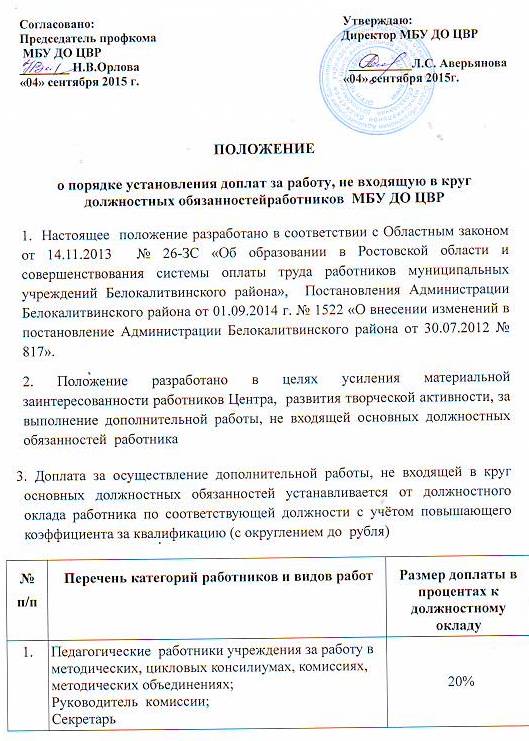 Согласовано:   	                                                                    Утверждаю:Председатель профкома 		                                            Директор МБУ ДО ЦВР МБУ ДО ЦВР					________ Н.В.Орлова                                                                   __________Л.С. Аверьянова«04» сентября 2015 г.					         «04» сентября 2015г.ПОЛОЖЕНИЕо порядке установления доплат за работу, не входящую в круг должностных обязанностейработников  МБУ ДО ЦВР1.  Настоящее  положение разработано в соответствии с Областным законом от 14.11.2013  № 26-ЗС «Об образовании в Ростовской области и совершенствования системы оплаты труда работников муниципальных учреждений Белокалитвинского района»,  Постановления Администрации Белокалитвинского района от 01.09.2014 г. № 1522 «О внесении изменений в постановление Администрации Белокалитвинского района от 30.07.2012 № 817».2. Положение разработано в целях усиления материальной заинтересованности работников Центра,  развития творческой активности, за выполнение дополнительной работы, не входящей основных должностных обязанностей  работника3. Доплата за осуществление дополнительной работы, не входящей в круг основных должностных обязанностей устанавливается от должностного оклада работника по соответствующей должности с учётом повышающего коэффициента за квалификацию (с округлением до  рубля)№п/п Перечень категорий работников и видов работРазмер доплаты в процентах к должностному окладу1.Педагогические  работники учреждения за работу в методических, цикловых консилиумах, комиссиях, методических объединениях; Руководитель  комиссии;Секретарь 20%